Broughton Jewish Lunch Menu 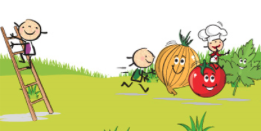 14TH JUNE 2021MondayTuesdayWedsThursdayFridayMain OptionBOLOGNAISECHICKENSCHNITZELMEATBALLSROAST CHICKENFISH FINGERS VegetarianVEGETARIANCORNNUGGETSVEGETARIANBURGERVEGETARIANBOLOGNAISEVEGETARIANCORNSCHNITZELBAKED POTATOESSideMIXEDVEGETABLESSPAGHETTISWEETCORNPASTABABY CARROTSMASHED POTATOGREEN BEANSRICEBAKED BEANSCHIPSDessertDESSERTFRESHFRUITCHOCOLATEKRISPIESFRESHFRUITBISCUIT